Dzień dobry Drodzy Uczniowie,czy wiecie, że dzisiaj jest dzień 01.04, czyli Prima Aprilis. Jest to dzień, w którym według tradycji robimy sobie żarty i nabieramy innych, celowo wprowadzamy innych w błąd. Im więcej osób nabierze się na dany żart, tym lepiej  Zwyczaj ten obchodzony jest niemal na całym świecie. Pamiętajcie jednak, żeby robiąc komuś żart nie sprawić mu przykrości.W linku poniżej przesyłam dla Was coś na początek dnia:https://i.pinimg.com/originals/f9/44/e7/f944e71094fdbf2cab24ba87be3a19a6.jpgA to zadania do wykonania na dzisiaj:Edukacja matematyczna:Temat: Dopełniam liczby dwucyfrowe do dziesiątek.        (zapisz temat w zeszycie do matematyki)1. Obejrzyj filmik i przypomnij sobie w jaki sposób dodajemy liczby wewnątrz drugiej dziesiątki  https://www.youtube.com/watch?v=pN8hW4DfUtQ2. Wykonaj ćwiczenia, które przypomną Ci dopełnianie do 10 https://www.matzoo.pl/klasa1/dopelnianie-do-10-graficznie_1_554https://www.matzoo.pl/klasa1/dopelnianie-do-10_1_5563. Czytając notatkę przypomnij sobie w jaki sposób możemy dodawać do siebie liczby.Chcąc rozwiązać zadanie o treści : Tomek miał 35 zł oszczędności. Od taty dostał jeszcze 5 zł. Ile złotych ma Tomek? Możemy je rozwiązać na dwa różne sposoby:I sposób – metoda doliczaniaWiemy , że ma już 35 zł, więc na palcach doliczamy jeszcze 5 /ilustracja poniżej/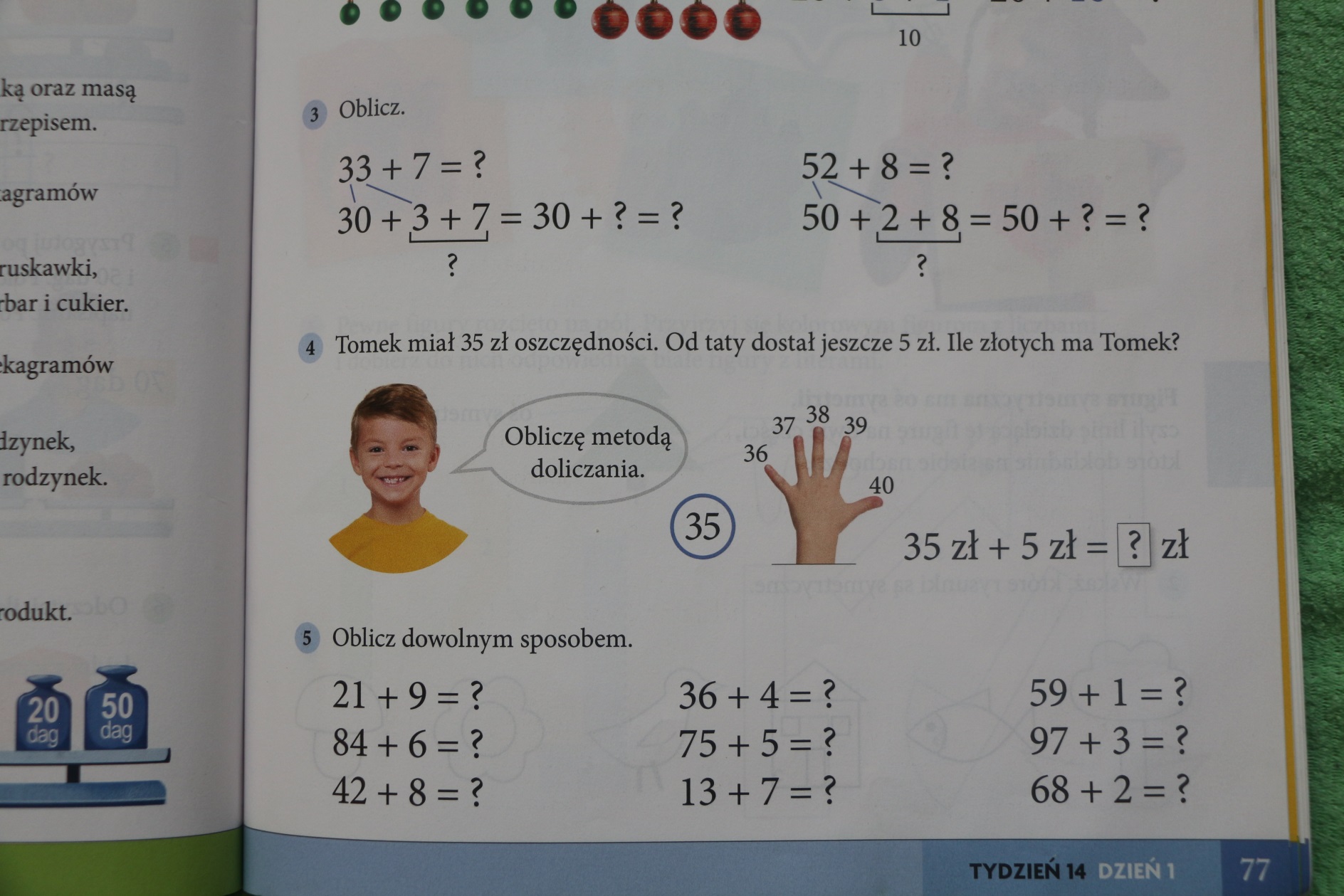 II sposób Działanie rozbijamy w ten sposób, że rozpiszemy działanie w taki sposób jak na ilustracji poniżej 3 5 + 5 = 30 + 5 + 5 = 30 + 10 = 404. Wykonaj zadanie 1 i 2 z kart ćwiczeń str. 72.5. Przepisz działania do zeszytu i oblicz wybranym przez Ciebie sposobem::21 + 9 =                   84 + 6 =                    42 + 8 =                      36 + 4 =75 + 5 =                   13 + 7 =                    59 + 1 =                       97 + 3 =Edukacja muzyczna:Posłuchaj piosenki zespołu Fasolki ,,Witaminki dla chłopczyka i dziewczynki” https://www.youtube.com/watch?v=KVdIIKtm3GgMożesz spróbować w dowolny sposób poruszać się do piosenki.Edukacja polonistycznaTemat: Dieta, czyli o sposobach odżywiania.Podczas wykonywania zadań z j. polskiego będą do przeczytania dwa teksty, jeżeli czytanie tych tekstów zajmie Ci minimum 15 minut możesz odnotować to w dzienniczku czytelniczym.1. Przeczytaj tekst znajdujący się w podręczniku część III na stronie 90 „Sygnalizator owocowo-warzywny”.Informacja uzupełniająca: Czy wiesz kto to jest dietetyk?Osoby, które wykonują zawód dietetyka zachęcają inne osoby do zmiany nawyków żywieniowych, poszerzają wiedzę na temat profilaktyki zdrowotnej, a także opracowują diety, które wspomagają leczenie wielu chorób.2. Wykonaj w ćwiczeniach część III na stronie 82 ćw. 1 .3. Jeżeli czujesz się zmęczony  posłuchaj jeszcze raz piosenki https://www.youtube.com/watch?v=KVdIIKtm3Gg      i poruszaj się do niej w dowolny sposób4. Przeczytaj tekst znajdujący się w podręczniku na stronie 91 pt.: „Dieta”5. Na podstawie przeczytanego tekstu, zaznacz poprawne odpowiedzi – ćwiczenia do j. polskiego część III, str. 82 ćw. 2